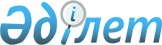 О внесении изменений в приказ Руководителя Департамента по обеспечению деятельности судов при Верховном Суде Республики Казахстан (аппарата Верховного Суда Республики Казахстан) от 13 апреля 2016 года № 6001-16-7-6/149 "Об утверждении Типового соглашения о прохождении стажировки"Приказ Руководителя Департамента по обеспечению деятельности судов при Верховном Суде Республики Казахстан (аппарат Верховного Суда Республики Казахстан) от 14 июня 2019 года № 6. Зарегистрирован в Министерстве юстиции Республики Казахстан 21 июня 2019 года № 18876
      В соответствии с Положением о прохождении стажировки кандидатом в судьи, утвержденным Указом Президента Республики Казахстан от 26 июня 2001 года № 643, ПРИКАЗЫВАЮ:
      1. Внести в приказ Руководителя Департамента по обеспечению деятельности судов при Верховном Суде Республики Казахстан (аппарата Верховного Суда Республики Казахстан) от 13 апреля 2016 года № 6001-16-7-6/149 "Об утверждении Типового соглашения о прохождении стажировки" (зарегистрирован в Реестре государственной регистрации нормативных правовых актов под № 13703, опубликован 19 мая 2016 года в информационно-правовой системе "Әділет") следующее изменение:
      Типовое соглашение о прохождении стажировки, утвержденное указанным приказом изложить в новой редакции, согласно приложению к настоящему приказу.
      2. Отделу управления персоналом (кадровой службе) Департамента по обеспечению деятельности судов при Верховном Суде Республики Казахстан (аппарата Верховного Суда Республики Казахстан) (далее - Департамент) обеспечить:
      1) государственную регистрацию настоящего приказа в Министерстве юстиции Республики Казахстан;
      2) в течение десяти календарных дней со дня государственной регистрации настоящего приказа направление его в Республиканское государственное предприятие на праве хозяйственного ведения "Институт законодательства и правовой информации Республики Казахстан" для официального опубликования и включения в Эталонный контрольный банк нормативных правовых актов Республики Казахстан;
      3) размещение настоящего приказа на интернет-ресурсе Верховного Суда Республики Казахстан.
      3. Руководителям Администраторов судов принять меры, вытекающие из настоящего приказа.
      4. Контроль за исполнением настоящего приказа возложить на Отдел управления персоналом (кадровую службу) Департамента.
      5. Настоящий приказ вводится в действие по истечении десяти календарных дней после дня его первого официального опубликования. ТИПОВОЕ СОГЛАШЕНИЕ
о прохождении стажировки
      Департамент по обеспечению деятельности судов при Верховном Суде Республики Казахстан (аппарат Верховного Суда Республики Казахстан) (далее – уполномоченный орган), в лице руководителя Администратора судов
      ____________________________________________________________________
                   (наименование Администратора судов)
____________________________________________________________________
                   (фамилия, имя, отчество (при наличии))
с одной стороны, _____________________________________________________
                         (фамилия, имя, отчество (при наличии))
именуемый в дальнейшем кандидат в судьи, с другой стороны, и
____________________________________________________________________
       (фамилия, имя, отчество (при наличии), должность работодателя)
_______________________________, именуемый в дальнейшем "Работодатель", совместно в
дальнейшем именуемые "Сторонами", в соответствии с Положением о прохождении
стажировки кандидатом в судьи, утвержденным Указом Президента Республики Казахстан
от 26 июня 2001 года № 643 (далее – Положение) и на основании распоряжения председателя
________________________________________________________________
       (наименование областного и приравненного к нему суда)
от ______________ № ______________, заключили Соглашение о прохождении стажировки
(далее – Соглашение).
Место прохождения стажировки:
________________________________________________________________
________________________________________________________________
________________________________________________________________ 1. Предмет Соглашения
      1. Предметом настоящего Соглашения являются взаимоотношения Сторон, возникающие при осуществлении стажировки кандидатом в судьи в целях изучения его деловых, профессиональных и моральных качеств, определения перспектив осуществления им судейских полномочий, изучения кандидатом в судьи специфики работы в местных судах, приобретения необходимых практических и организаторских навыков для работы в должности судьи. 2. Условия и порядок прохождения стажировки
      2. Прохождение стажировки осуществляется на постоянной основе с отрывом от основного места работы.
      3. Условия и порядок прохождения стажировки определяются в соответствии с Главой 3 Положения.
      4. В период прохождения стажировки работодатель предоставляет кандидату в судьи отпуск без сохранения заработной платы в порядке, установленном трудовым законодательством.
      5. В период прохождения стажировки кандидату в судьи выплачивается фиксированная сумма заработной платы в размере 70% от должностного оклада судьи районного и приравненного к нему суда со стажем работы до одного года, установленного постановлением Правительства Республики Казахстан от 16 октября 2017 года № 646 дсп "Об утверждении единой системы оплаты труда работников для всех органов, содержащихся за счет государственного бюджета". 3. Права и обязанности Сторон
      6. Уполномоченный орган имеет право:
      1) требовать от кандидата в судьи соблюдения условий настоящего Соглашения, соблюдения правил трудового распорядка, трудовой дисциплины;
      2) в случае неисполнения или ненадлежащего исполнения кандидатом в судьи обязанностей, установленных настоящим Соглашением, информировать в письменной форме координатора стажировки – судью областного суда;
      3) на возмещение материального вреда, нанесенного кандидатом в судьи в период прохождения стажировки.
      7. Уполномоченный орган обязан:
      1) обеспечить кандидату в судьи безопасные условия труда, рабочее место в районном и приравненном к нему суде (далее – районный суд), областном и приравненном к нему суде (далее – областной суд), определенных распоряжением председателя областного суда для прохождения стажировки;
      2) обеспечить доступ к нормативной правовой базе, специальной литературе и материально-техническим средствам, необходимым для выполнения индивидуального плана прохождения стажировки кандидатом в судьи;
      3) осуществлять контроль за соблюдением установленного режима прохождения стажировки кандидатом в судьи в районном или областном суде;
      4) своевременно и в полном объеме выплачивать кандидату в судьи фиксированную сумму заработной платы;
      5) знакомить кандидата в судьи с актами председателя областного суда, руководителя уполномоченного органа.
      8. Кандидат в судьи имеет право:
      1) требовать от уполномоченного органа выполнения условий настоящего Соглашения;
      2) на безопасность и охрану труда;
      3) на доступ к нормативной правовой базе, специальной литературе и материально-техническим средствам, необходимым для выполнения индивидуального плана прохождения стажировки;
      4) на своевременную и в полном объеме выплату фиксированной заработной платы;
      5) на обязательное социальное страхование в случаях, предусмотренных законодательством Республики Казахстан;
      6) на защиту своих прав и законных интересов всеми не противоречащими закону способами;
      7) на рабочее место, оборудованное в соответствии с требованиями безопасности и охраны труда.
      9. Кандидат в судьи обязан:
      1) выполнять мероприятия индивидуального плана прохождения стажировки, разработанного на основе Типовой программы прохождения стажировки кандидатом в судьи;
      2) вести дневник стажировки;
      3) не разглашать получаемые при прохождении стажировки сведения, затрагивающие личную жизнь, честь и достоинство граждан;
      4) соблюдать деловой этикет, придерживаться делового стиля в одежде;
      5) соблюдать требования по безопасности и охране труда, пожарной безопасности на рабочем месте;
      6) соблюдать трудовую дисциплину;
      7) подчиняться внутреннему распорядку суда, в котором проходит стажировку;
      8) соблюдать установленные сроки, режим и порядок прохождения стажировки в районном и областном судах;
      9) представить документы, подтверждающие трудовую деятельность, удостоверение личности, уведомление об открытии 20-значного текущего счета в карточной базе, фотографию в электронном виде;
      10) бережно относиться к государственному имуществу;
      11) участвовать в конкурсах на занятие вакантных должностей судей в суде(ах):
__________________________________________________________________
__________________________________________________________________
(в период действия положительного заключения пленарного заседания);
      12) в случае отказа от участия в конкурсах на соответствующие вакантные должности судей возвратить затраченные государственные средства в связи с его стажировкой.
      10. Работодатель имеет право:
      1) требовать от кандидата в судьи надлежащего исполнения обязательств в отношениях с уполномоченным органом и работодателем.
      11. Работодатель обязан:
      1) предоставить кандидату в судьи на период прохождения стажировки отпуск без сохранения заработной платы;
      2) на время прохождения стажировки кандидату в судьи сохранить место работы (должность).
      3) по окончании стажировки предоставить кандидату в судьи работу согласно прежней занимаемой должности. 4. Прочие условия
      12. Настоящее Соглашение составлено на государственном и русском языках в трех экземплярах, имеющих одинаковую юридическую силу, по одному экземпляру для каждой Стороны.
      13. Соглашение прекращает действие в случаях:
      1) истечения срока прохождения стажировки;
      2) прекращения стажировки по основаниям, предусмотренным пунктом 4 Положения;
      3) досрочного расторжения стажировки в соответствии с пунктом 19 Положения;
      4) в иных случаях, предусмотренных законодательством Республики Казахстан.
      14. Настоящее Соглашение вступает в силу со дня начала стажировки. Адреса и резвизиты сторон
      Примечание: В случае, если кандидат в судьи не состоит в трудовых отношениях, соглашение о прохождении стажировки заключается между руководителем уполномоченного органа и кандидатом в судьи.
					© 2012. РГП на ПХВ «Институт законодательства и правовой информации Республики Казахстан» Министерства юстиции Республики Казахстан
				
      Руководитель Департамента
по обеспечению деятельности
судов при Верховном Суде
Республики Казахстан
(аппарата Верховного Суда
Республики Казахстан) 

Н. Ахметзакиров
Утверждено
приказом Руководителя
Департамента по обеспечению
деятельности судов при
Верховном Суде
Республики Казахстан
(аппарата Верховного Суда
Республики Казахстан)
от 13 апреля 2016 года
№ 6001-16-7-6/149
__________________________
(место заключения соглашения)
"____"___________ 20___года
(дата заключения)
Администратор судов
_____________________
_____________________
_____________________
_____________________
_____________________
_____________________
_____________________
(фамилия, имя, отчество
(при наличии))
_____________________
(подпись)
Место для печати
Кандидат в судьи
_____________________
______________________
_____________________
_____________________
_____________________
_____________________
_____________________
(фамилия, имя, отчество
(при наличии))
_____________________
(подпись)
Работодатель
_____________________
_____________________
_____________________
_____________________
_____________________
_____________________
_____________________
(фамилия, имя, отчество
(при наличии))
_____________________
(подпись)
Место для печати (при наличии)